ПРАКТИЧНА РОБОТА 10, 11ТЕМА: СИСТЕМИ ОБРОБКИ ТЕКСТОВОЇ ІНФОРМАЦІЇ Мета:	Набути навичок в роботі з документами наукового або технічного характеру засобами Word.Завдання:Запустити програму Word і підготуватися до введення тексту.Вести перший текст — титульну сторінку звіту лабораторної роботи. Ввести текст: Міністерство освіти і науки України; Назву навчального закладу; По центру: Назву дисципліни; Практична робота № 1; Тема: Ефективна робота з документами Word. Науково-технічні тексти; Справа: Виконав студент гр. Прізвище та ініціали; Перевірив викладач; Внизу: Місто-рік.2-га сторінка: Дати відповіді на контрольні запитання. Рекомендований шрифт Times New Roman 14р., 1.5 інтервалу, з вирівнюванням по ширині.3-тя сторінка: Створити накладну згідно зразка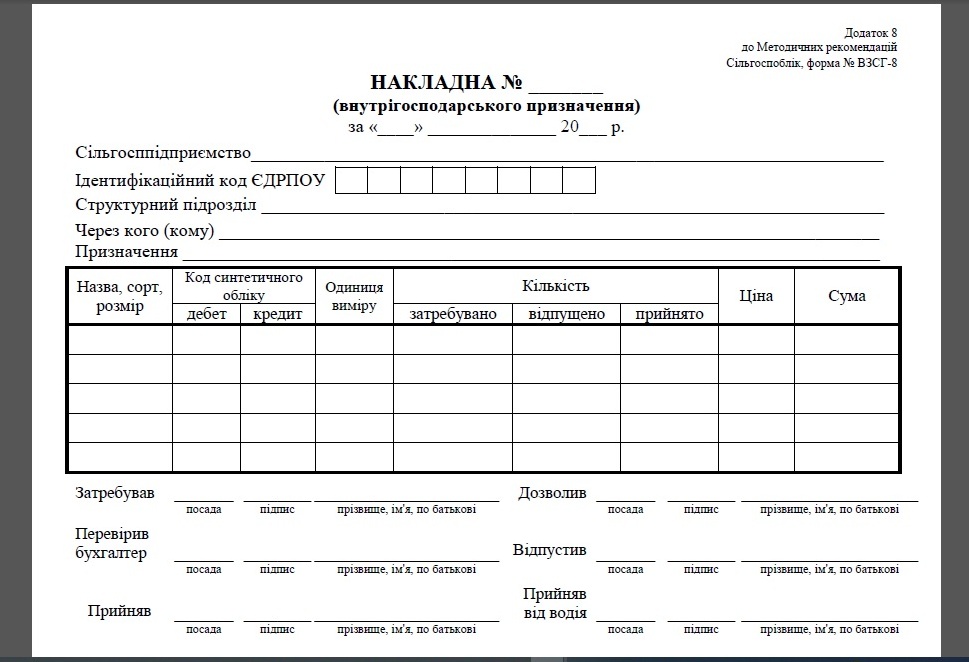 Перевірте, чи оптимально розташований текст на аркуші. Застосуйте Попередній перегляд. Збережіть документ.Перетворіть свій документ у формат PDF.Контрольні запитання:В яких випадках використовують шрифти з насічками та без насічок?Якими засобами у текстовому редакторі Word встановлюють відступи в тексті?Як здійснити виділення фрагменту тексту за допомогою клавіатури?Як здійснюється примусовий розрив і початок нової сторінки?Яка процедура для вставки нумерації сторінок?Що таке палітра символів і як вона викликається?Що таке колонтитул?Як встановити колонтитул?Як відновити помилково стертий текст?Як перенести виділений текст на нове місце?